PLEASE PRINT CLEARLY!MONTGOMERY COUNTY, MARYLANDPERSONAL DATA FORM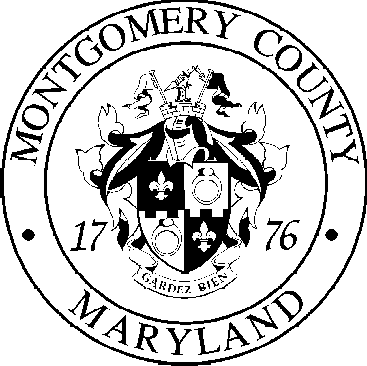 Name:   	LAST	FIRST	MIDDLE INITIALHome Address:   	Street Name	CityCOUNTY	State	Zip CodeHome Phone:   	Area CodeEmergency Contact Name: 	Relationship:   	Emergency Contact Phone: 	Only ONE phone number can be recorded.SEX:   A  M	A  F	BIRTHDATE:  	Month	Day	YearETHNICITY: (Check one. Optional, but needed for compliance with federal EEOC reporting requirements)[A] American Indian or Alaskan Native	[B] Black/African American	 [C] White[S] Hispanic/Latino	[R] Asian/Pacific IslanderEDUCATIONAL LEVEL: (Check one and show year achieved)[1] No academic credentials	[2] High School Diploma	[3] Trade Certificate [4] Some College	[5] Associate Degree	[6] Bachelor's Degree [7] Master's Degree	[8] Professional Degree	[9] Other Doctorate [1O] PhDMILITARY STATUS: (Check one if appropriate)Year Achieved:[A] Active Reserve	 [N] Inactive Reserve	[R] Retired	[V] Vietnam Era	[O] Other Veteran1/02VOLUNTEER'SSIGNATURE: 	DATE:    5/1/2019	